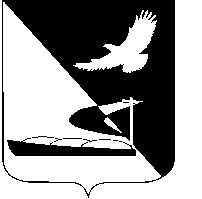 АДМИНИСТРАЦИЯ МУНИЦИПАЛЬНОГО ОБРАЗОВАНИЯ«АХТУБИНСКИЙ РАЙОН»ПОСТАНОВЛЕНИЕ12.12.2017     					                  № 838Об утверждении Порядка проведения проверки достоверности сведений о доходах, расходах, об имуществе и обязательствах имущественного характера своих, супруги (супруга) и несовершеннолетних детей, представленных в администрацию МО «Ахтубинский район» главой муниципального образования,  гражданами, претендующими на замещение должностей муниципальной службы, муниципальными служащимиВ соответствии с Федеральными законами от 02.03.2007 № 25-ФЗ «О муниципальной службе в Российской Федерации», от 03.12.2012 № 230-ФЗ «О контроле за соответствием расходов лиц, замещающих государственные должности, и иных лиц их доходам», Указами Президента Российской Федерации от 15.07.2015 № 364 «О мерах по совершенствованию организации деятельности в области противодействия коррупции», от 18.05.2009 № 559 «О представлении гражданами, претендующими на замещение должностей федеральной государственной службы, и федеральными государственными служащими сведений о доходах, об имуществе и обязательствах имущественного характера», администрация МО «Ахтубинский район»ПОСТАНОВЛЯЕТ:1. Утвердить прилагаемый Порядок проведения проверки достоверности сведений о доходах, расходах, об имуществе и обязательствах имущественного характера своих, супруги (супруга) и несовершеннолетних детей, представленных в администрацию МО «Ахтубинский район» главой муниципального образования,  гражданами, претендующими на замещение должностей муниципальной службы, муниципальными служащими.2. Отделу информатизации и компьютерного обслуживания администрации МО «Ахтубинский район» (Короткий В.В.) обеспечить размещение настоящего постановления в сети «Интернет» на официальном сайте администрации МО «Ахтубинский район» в разделе «Документы» подразделе «Документы Администрации» подразделе «Официальные документы».Глава муниципального образования                                                     В.А. Ведищев Утвержденпостановлением администрации МО «Ахтубинский  район»от 12.12.2017 № 838Порядок проведения проверки достоверности сведений  одоходах, расходах, об имуществе и обязательствах имущественного характера своих, супруги (супруга) и несовершеннолетних детей, представленных  в администрацию МО «Ахтубинский район» главой муниципального образования,  гражданами, претендующими на замещение должностей муниципальной службы, муниципальными служащими1. Порядком проведения проверки достоверности сведений, представленных в администрацию МО «Ахтубинский район» доходах, расходах, об имуществе и обязательствах имущественного характера своих, супруги (супруга) и несовершеннолетних детей главой муниципального образования,  гражданами, претендующими на замещение должностей муниципальной службы, муниципальными служащими (далее – Порядок) определяется порядок осуществления проверки доходах, расходах, об имуществе и обязательствах имущественного характера своих, супруги (супруга) и несовершеннолетних детей представленных  в администрацию МО «Ахтубинский район» главой муниципального образования,  гражданами, претендующими на замещение должностей муниципальной службы, муниципальными служащими (далее – Проверка).2. Основанием для осуществления проверки лицом, ответственным за проверку достоверности и полноты сведений доходах, расходах, об имуществе и обязательствах имущественного характера своих, супруги (супруга) и несовершеннолетних детей представленных  в администрацию МО «Ахтубинский район» главой муниципального образования,  гражданами, претендующими на замещение должностей муниципальной службы, муниципальными служащими, (далее – Ответственное лицо), является достаточная информация, представленная в письменной форме в установленном порядке:а) правоохранительными и другими государственными органами, органами местного самоуправления;б) постоянно действующими руководящими органами политических партий и зарегистрированных в соответствии с законом иных общероссийских общественных объединений, не являющихся политическими партиями, а также межрегиональных и региональных общественных объединений;в) общественной палатой Российской Федерации и Общественной палатой Астраханской области, общественными советами, созданными в муниципальных образованиях;г) общероссийскими и региональными средствами массовой информации.   3. Не может служить основанием для проверки:   а) информация анонимного характера;   б) информация, на основании которой ранее уже проводилась проверка, и направлялись ответы заявителю.   4. Проверка проводится Ответственным лицом в пределах представленной ему информации.Решение о назначении и проведении проверки принимается не позднее десяти дней со дня поступления информации, указанной в пункте 2 настоящего Порядка.Решение о проведении проверки принимается отдельно в отношении каждого лица замещающего муниципальную должность и оформляется в письменной форме.   5. Проверка осуществляется в срок, не превышающий 60 дней со дня принятия решения о ее проведении. Срок проверки может быть продлен до 90 дней.   6. При проведении проверки Ответственное лицо вправе:а)  проводить беседу с лицом, замещающим муниципальную должность;б) изучать представленные лицом, замещающим муниципальную должность, сведения о доходах, об имуществе и обязательствах имущественного характера и дополнительные материалы, которые приобщаются к материалам проверки;в) получать от лица, замещающего муниципальную должность пояснения по представленным им материалам;г) направлять в пределах своей компетенции в установленном порядке запросы в органы прокуратуры Российской Федерации, иные федеральные государственные органы, государственные органы Астраханской области и иных субъектов Российской Федерации, территориальные органы федеральных государственных органов, органы местного самоуправления, на предприятия, в учреждения, организации и общественные объединения  (далее – органы и организации) об имеющихся у них сведениях: о доходах, об имуществе и обязательствах имущественного характера лица, замещающего муниципальную должность, его супруги (супруга) и несовершеннолетних детей, о соблюдении лицом, замещающим муниципальную должность ограничений, запретов и обязанностей, установленных законодательством Российской Федерации;д) наводить справки у физических лиц и получать от них информацию с их согласия.7. В запросе, предусмотренном подпунктом 4. пункта 6 настоящего Порядка, указываются:- фамилия, имя, отчество руководителя органа или организации, в которые направляется запрос;- нормативный правовой акт, на основании которого направляется запрос;- решение о назначении и проведении проверки;- фамилия, имя, отчество, дата и место рождения, реквизиты документа, удостоверяющего личность, место регистрации, жительства и (или) пребывания, должность и место работы лица, в отношении которого имеются сведения о несоблюдении им ограничений, запретов и обязанностей, установленных законодательством Российской Федерации его супруги (супруга) и несовершеннолетних детей;-  содержание и объем сведений, подлежащих проверке.8. Ответственное лицо обеспечивает:- уведомление в письменной форме лицо, замещающее муниципальную должность о назначении и начале проверки – в течение двух рабочих дней со дня принятия соответствующего решения;- проведение в случае обращения лица, замещающего муниципальную должность беседы с ним, в ходе которой он должен быть проинформирован о том, какие сведения, представленные им, и соблюдение каких установленных ограничений и обязанностей подлежат проверке, - в течение семи рабочих дней со дня получения обращения лица, а при наличии уважительной причины – в срок, согласованный с этим лицом.9. По итогам Проверки Ответственное лицо принимает одно из следующих решений:а) установить, что сведения доходах, расходах, об имуществе и обязательствах имущественного характера своих, супруги (супруга) и несовершеннолетних детей представленных в администрацию МО «Ахтубинский район» главой муниципального образования,  гражданами, претендующими на замещение должностей муниципальной службы, муниципальными служащими являются достоверными и полными;б) установить, что сведения доходах, расходах, об имуществе и обязательствах имущественного характера своих, супруги (супруга) и несовершеннолетних детей представленных в администрацию МО «Ахтубинский район» главой муниципального образования,  гражданами, претендующими на замещение должностей муниципальной службы, муниципальными служащими, являются недостоверными и (или) неполными. В этом случае Ответственное лицо принимает решение направить данную информацию главе муниципального образования «Ахтубинский район». 10. Сведения о результатах Проверки предоставляются Ответственным лицом (с одновременным уведомлением об этом лица, в отношении которого проводилась проверка), правоохранительным и другим государственным органам, постоянно действующим руководящим органам политических партий и зарегистрированных в соответствии с законом иных общероссийских общественных объединений, не являющихся политическими партиями, Общественной палате Российской Федерации и Общественной палате Астраханской области, предоставившим информацию, явившуюся основанием для проведения Проверки, с соблюдением законодательства Российской Федерации о персональных данных и государственной тайне.11.  Материалы проверки хранятся у Ответственного лица в течение трех лет со дня ее окончания, после чего передаются в архив.Верно: